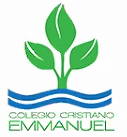      Guía de trabajo     EL MODELO CORPUSCULAR DE LA MATERIAEstimado(a) Alumno(a): Junto con desear que te encuentres muy bien, te entrego las instrucciones de esta guía de trabajo.Instrucciones:1. Lee cada pregunta.2. Completa estos ejercicios en tu libro Aptus o cuaderno.3. No imprimas esta guía, solamente usa tu cuaderno para responder las preguntas.						BendicionesProf. Ximena Rodríguez U.-----------------------------------------------------------------------------------------------------------Guía de trabajo EL MODELO CORPUSCULAR DE LA MATERIAObjetivo de guía:Describir a partir de un esquema de un esquema y modelo el comportamiento de las partículas que conforman la materia en los estados sólidos, líquidos y gaseosos.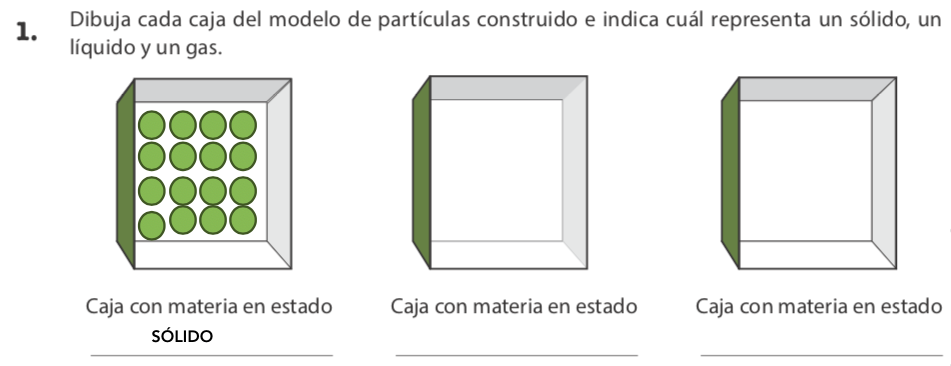 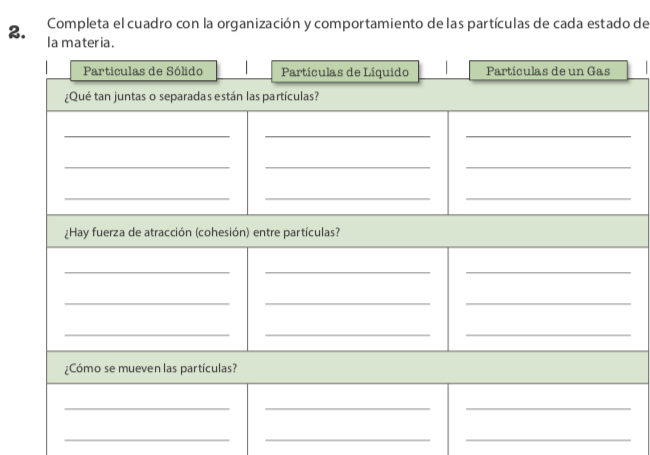 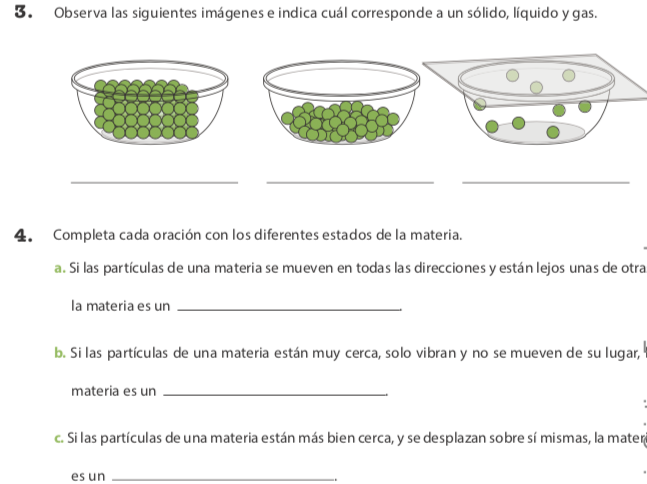 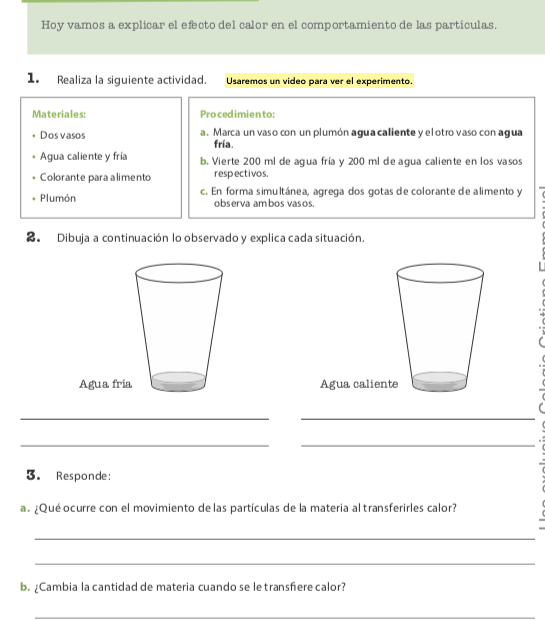 